Что такое налог для самозанятых?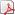 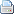 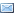 Федеральным законом от 28.11.2018г. № 422-ФЗ с 1 января 2019 года введен специальный налоговый режим «Налог на профессиональный доход» или, проще говоря, налог на самозанятых для 4 субъектов Российской Федерации. В 2020 году все субъекты РФ поэтапно введут на своих территориях данный режим.26 мая, в День российского предпринимательства, решение о введении налога на внеочередном заседании приняли и депутаты Курганской областной Думы. Закон был одобрен сразу в двух чтениях и вступает в силу с 1 июля текущего года.Что такое налог для самозанятых?Государство предлагает тем, кто работает сам на себя: фрилансерам, мастерам по маникюру, парикмахерам, пекарям, сантехникам, арендодателям жилья, репетиторам, таксистам, специалистам по ремонту бытовой и компьютерной техники, оказанию ассенизаторских услуг, фотоуслуг и другим, получить статус самозанятых и вместо 13 % НДФЛ отчислять в бюджет 4 % дохода от работы с физическими лицами и 6 % — с организациями и ИП.Самозанятым дается возможность вести своё дело, применяя сниженную налоговую ставку, которая не вырастет до 31 декабря 2028 года (!).Регистрация плательщиков налога на самозанятость возможна без визита в налоговую инспекцию: в мобильном приложении, на сайте Федеральной налоговой службы, через банк или портал государственных услуг. Декларацию представлять не нужно, учет доходов ведется автоматически в мобильном приложении. Не надо приобретать контрольно-кассовую технику, чек формируется в мобильном приложении «Мой налог». Плательщикам предоставляется налоговый вычет в размере 10 тыс. рублей.Огромное преимущество данного режима, если вы решили сделать перерыв и временно не работать, платить налог не нужно. Дополнительных взносов и отчислений нет. Завершить деятельность так же просто, как и зарегистрироваться — через приложение на своем телефоне. Те самозанятые, которые осуществляют сезонную деятельность (вспашка огородов, уборка картофеля, установка теплиц, заборов и т.д.) могут узаконить свою деятельность лишь на период проведения работ.Кто может стать самозанятым?Люди, которые работают сами на себя, без работодателя и наёмных работников, получающие доход от личной трудовой деятельности.Индивидуальный предприниматель также может изменить режим налогообложения и выбрать налог на профессиональный доход. Сделать это можно только через федеральную налоговую службу.Максимальный доход самозанятого не должен превышать 2,4 миллиона рублей в год. Государственные и муниципальные служащие могут применять новый режим только при сдаче в аренду жилых помещений, остальные категории граждан, работающие по найму, практически без ограничений.Кто не может стать самозанятым по виду деятельности?Новый налоговый статус не могут получить те, кто занимается:• перепродажей товаров и имущественных прав;• предпринимательской деятельностью с наймом сотрудников;• торговлей подакцизными товарами и товарами, требующими маркировки;• работой по комиссионным, поручительским, агентским соглашениям;• услугами доставки, кроме случаев наличия кассы и выдачи клиенту чека за доставленный товар;• добычей, реализацией полезных ископаемых.Налог на профессиональный доход также нельзя совмещать с другими специальными режимами (например, с упрощенной системой налогообложения) и применять, если есть наёмные работники.Какие доходы не облагаются налогом для самозанятых?На некоторые доходы налоги будут начисляться по-прежнему, даже если вы решите стать самозанятым. Среди них, например, доходы:от трудовых отношений по найму (зарплата);от продажи недвижимого имущества и транспортных средств;от основной деятельности арбитражных управляющих, медиаторов, адвокатов и нотариусов, занимающихся частной практикой.Резонный вопрос, зачем становиться самозанятым, если есть упрощенная система налогообложения со ставкой 6 %Работающим по упрощённой системе налогообложения индивидуальным предпринимателям, кроме 6 % от дохода, также приходится раз в год подавать декларацию в налоговую и делать обязательные взносы в Пенсионный фонд России и Фонд обязательного медицинского страхования.Для самозанятых всё проще: взносы делать не нужно, а сумму налога по итогам каждого месяца считает Федеральная налоговая служба, оплатить будет можно через мобильное приложение.Учитывается ли будущая пенсия?Часть суммы налога пойдёт в Фонд обязательного медицинского страхования. А вот обязательных отчислений в Пенсионный фонд России нет, самозанятый сам решает, как копить на будущую пенсию. Если не делать взносы в пенсионный фонд, пенсия все равно будет назначена. Правда, позже обычного — женщинам в 65 лет, мужчинам в 70 лет, и в минимальном размере, который зависит от прожиточного минимума в регионе.Можно ли совмещать самозанятость с основной работой по найму?Да, можно получать зарплату на основной работе и быть плательщиком налога на профессиональный доход. При расчёте ваших доходов на этом режиме зарплата учитываться не будет. При этом отчисления в Пенсионный фонд России и прочие фонды из официальной заработной платы выплачивает работодатель.Например,Вы работаете по найму и сдаёте квартиру. НДФЛ и обязательные платежи в Фонд обязательного медицинского страхования и Пенсионный фонд России будут отчисляться из заработной платы на основной работе. А как самозанятый вы будете платить налог с дохода от арендатора (физического лица) по ставке 4 %, при этом часть этих средств также пойдёт в ФОМС.Ваша деятельность как самозанятого может совпадать с основной. Никаких проблем, если кондитер работает в кафе как наёмный сотрудник, а в свободное время печёт торты на заказ.Что лучше для индивидуальных предпринимателей: перейти на новый налоговый режим или остаться в текущем статусе?Оцените перспективы. Если годовой доход может превысить 2,4 миллиона рублей или вы планируете нанимать работников, то новый режим вам не подойдёт.Совмещать разные налоговые режимы нельзя, нужно выбрать что-то одно.Как отреагируют клиенты на повышение цен с учётом налога?Если вы повысите стоимость товаров и услуг на 4 или 6 %, чтобы компенсировать выплаты в бюджет, это вряд ли будет критичным. Кроме того, возможность работать законно и официально заключать договоры позволит активно рекламировать себя, а значит, расширить клиентскую базу и привлечь новых клиентов, в том числе более крупных.А зачем вообще платить налоги, если физическое лицо может, как и раньше, работать незарегистрированным в качестве ИП?Новый налоговый режим позволяет выйти из «серой зоны» и использовать плюсы легального статуса:1. Открыто размещать рекламу, не боясь проверок и штрафов.2. Расширить клиентскую базу за счёт новых клиентов, которые привыкли работать официально.3.Законно отстаивать свои права в суде, если их нарушили недобросовестные заказчики.Таким образом, положительные моменты данного режима налогообложения очевидны! Осталось только оценить свои возможности, дождаться 1 июля и зарегистрироваться в качестве самозанятого. Пусть ваше хобби или дополнительный заработок станет официальным!